Ова е линкот на учебникотhttp://www.e-ucebnici.mon.gov.mk/pdf/Informatika_I_Gorgevik_MAK_PRINT_WEB.pdfПрочитајте   од стр. 114   до стр. 180Креирајте си е-mail .Одговорете на прашањата.Документот со вашите одговори како атачмент ке ми го пратите на адреса pkaeva@gmail.com , најкасно до 15.04.20201.Од што е составена азбуката на вишиот програмски јазик  С++?Одговор   2.Кои вредности ќе ги добијат променливите дефинирани со изразот x=y=z=0?Одговор  3.Која вредност се испраќа до оперативниот систем за успешно извршување на програмата?      Одговор 4.Што од наведеното НЕ е тип на променлива?Int ;   bool ;   flout ;  charОдговор 5.За што се користи изразот cout во програмскиот јазик С++?Одговор 6.Што од наведеното не може да се користи како идентификатор?Tehna ;   sto_1A ;  return ;  STO_Одговор   7.Определи која вредност ќе се прикаже по извршување на следните наредби.x=16; 
y=10;
z=y+x;
if (x>=z)                                       z=z+x;
else 
z=z-y;
cout<<z;Одговор8.Што од наведеното претставува правилно напишан коментар?a) # ova e programa od eden  redб) // ova e programa od eden redв) /  ova e programa od  eden redОдговор   9.Што е дефинирано со следниот израз? const int visina=100;Одговор  10.Определи со кој број е означен изразот кој е запишан неправилно.1. a  =  2 + (b = 5);2. a  = b = c = 5;                                    3. a  = 11 % 3;                                            4. а*а=а*5Одговор11. Со која линија е означен почетокот на програмата? #include <iostream> using namespace std; int main (){int x;cout<<”Bravo”;return 0;} Одговор 12.Определи кој е резултатот по извршување на следниот програмски код.    #include <iostream>    using namespace std;    int main()    {        float broj1 = 1.1;        double broj2 = 1.1;        if (broj1 == broj2)           cout << "наставник";        else           cout << "Ученик";return 0;}                                                                              Одговор   13.Која е разликата меѓу структурите do-while и while при креирање циклус?Одговор   14.Определи која вредност ќе ја има променливата а по извршување на следниот програмски дел:а = 10;b = 2;if (a > 10 && b < 20)      a = a + b;else if (a > 10)                                                            a = 2*a + b;        else             a = 3*a + b;Одговор :15.Каков резултат се добива со користење на релациони оператори во програмски код во С++?                 Одговор :16.Разгледај  ја декларацијата и определи што не е точно.if ( y = 40)cout<< ”x е еднакво на 40“Одговор  17.Определи којa е вредноста на следниот логички израз 0 || 1 || 1 && 1.        Одговор   18.Колку изнесува вредноста на логичкиот израз NOTA OR NOTB AND NOTCако е зададено дека А = вистина, В = вистина, С = вистина.                                           Одговор     19.Која вредност ќе ја добие променливата t по извршување на следниот програмски сегмент?t = 0;for( i = 1;i<=4;i++){for (j=1;j<=i; j++ )                                            t=t+2*i;
}Одговор20.Што ќе се прикаже на екранот по извршување на следниот програмски сегмент?x =1001001;p = 1;d = 0;while ( x>0){d=d + x%10*p;                                             x=x/10;p=p*2;}cout<<d;Одговор21.Што ќе се прикаже на екранот по извршување на следниот програмски сегмент?int main() {   int a=10;   {   a=20;  {   a=30;  cout<<a<<","; }                                                            cout<<a<<",";  }  cout<<a; } Одговор22.Кои од наведените знаци се користат за почеток и крај на програмски блок во јазикот C++?a)   [      }б)   {     ]в)    {    )г)    {     }Одговор  23.Со која функција започнува извршувањето на програма во програмскиот јазик C++?Одговор   24.Какви броеви може да се дефинираат со променливата од типот int во програмскиот јазик C++ ?Одговор  25.Која операција ќе се изврши прва во изразот m*a*(x-y)/b со програмскиот јазик C++?Одговор  26.Со кој знак завршуваат исказите во програмскиот јазик C++?Одговор          27.Со употребата на знакот % во израз на програмскиот јазик C++ ќе се изврши операцијата:Одговор         28.Со кој од наведените знаци е претставен логичкиот оператор И(AND)?  а)    $$б)    &$в)    &&г)    || Одговор      29.Која вредност ќе ја добие променливата i по извршувањето на следните наредби?

int i;
double d = 124.56;                                           i = d;Одговор30.Во програмски јазик С++ преведувачот не ги преведува оние линии кои започнуваат со знакот:    Одговор       31.Која од наведените декларации  за целобројни променливи е правилно напишана?a)  int a,b=2б)  float a,bв)  float a,b=2Одговор  32.Определи која вредност ќе ја има променливата t по извршување на следниов дел од програма:
a = 5;                                                               b = -5; t = (a > b) && (a == b) && (a < b);Одговор33.Што ќе се прикаже по извршување на следниов програмски сегмент?int p, q;p=0; q=1;                                                           p = p + q;cout<<p<<”, ”<<q;Одговор34.Што ќе се прикаже на екранот по извршување на следниот програмски сегмент?#include <iostream>using namespace std;int main (){for (int n=10; n>0; n--){cout << n << ", ";if (n==3){break;}                                                             }}Одговор    35.Определи колкава е вредноста на целобројната променлива а по извршување на следната наредба: 
a = 35 / 5 % 2 + 19 % 5;                                      Одговор     36.Одговори што ќе се прикаже со извршување на следниов дел од програмата:
x = 5; 
y = 5; 
if (x – y > 0)
cout<<x – y;                                                       else 
cout<<x + y;Одговор     37.Определи колкава ќе биде вредноста на променливата y по извршувањето на следнава наредба:
y= 5 + 6 * 6 / 4 % 8;                                                     Одговор    38.Каков вид податоци може да се дефинираат со променливата од типот char во програмскиот јазик C++?      Одговор   39.Која операција ќе се изврши прва во изразот k*a*(x+y)/b со програмскиот јазик C++?Одговор    40.Определи која вредност ќе ja има променливата m по извршување на следниов дел од програма:
r = -5; 
s = 5;                                                                                m = (r == s) || (r < s) && (r > s);Одговор         41.   Со каков тип променлива треба да се декларира x, ако сакаме да му доделиме вредност ‘3.5’?                                       Одговор    42.Која од наведените декларации за знаковна променлива е правилно напишана?a)  chaar  iб)  char i=’ A’в)   chart  iОдговор  43.Определи која вредност ќе ја има променливата t по извршување на следниов дел од програма:
a = 8; 
b = -8;                                                   t = (a > b) && (b < a);Одговор      44.Определи колкава е вредноста на целобројната променлива а по извршување на следнава наредба:
a = 25 / 5 % 2 + 14 /2;                            Одговор    45.Одговори што ќе се прикаже со извршување на следниот дел од програмата:
x = 5; 
y = 5; 
if (x + y > 0)                                                          cout<<x – y; 
else cout<<x + y;Одговор     46.Која вредност ќе се прикаже по извршување на следните наредби?x=6;
y=9; 
z=x-y; 
if (x>=z) 
z=z+x;                                                     else
z=z+y; 
cout<<z;Одговор     47.Определи што ќе се прикаже со извршување на следниот сегмент за n=999?m= 0; 
while (n!=0)
{
m = m * 10 + n%10;
n = n /10;                                                      
}
cout<< m;Одговор      48.Одговори што ќе се прикаже со извршување на следниот програмски код за а=4.#include<iostream>using namespace std;int main(){  int s=3;  cout<<"Vnesi broj: ";  cin>>а;  if (a%2 !=1){s=s*a;a--;}else{a=a+1;s=s+a; }s=s*10;cout<<”a=”<<a;cout<<” s=”<<s<<endl; return 0;}     Одговор     49.Определи колку пати ќе се изврши следниот код:z=1;
do
{
z=z+3;                                              cout<<z;
}
while (z<10);Одговор     50.Определи кој резултат ќе се прикаже на екранот по извршување на следниот програмски сегмент.x = 5;y = 3;if (2*x + 3*y > 0)                                              cout<< (3 * x – 4 * y);elsecout<<(4 * x + 3 * y);Одговор     51.Определи кој е резултатот по извршување на следниот  програмски код.#include <iostream>using namespace std;int main(){        int n;        for (n = 5; n > 0; n=n-1)        {            cout << n;                                                                   if (n == 3)                break;        }        return 0;  }Одговор      52.Кое име ќе се прикаже на екранот по извршување на следниот програмски сегмент?int x=1;switch (x){   case 0:        cout <<"Beti";     break;   case 1:        cout <<"Tanja";     break;                                                               Одговор         case 2:     cout <<"Kire";     break;   case 3:      cout <<"Sabo";    break;   default: cout << "No name";53.Определи што ќе се прикаже на екранот по извршување на следниот програмски сегмент.int a= - 9;
int b= 3;
if(a>b)
  {
     cout<<a+b<<endl;                                   
     cout<<a-b<<endl;                                                                  }
else
  {
     cout<<a/b<<endl;
     cout<<a%b<<endl;
   }Одговор            54.Александра напишала програма за прикажување на броевите од 15 до 30.#include <iostream>using namespace std;int main(){int a;cin>>a;for (a=15; a<=30; а=a+1){cout>>a;}return 0;}Кога ја превела програмата,преведувачот јавил грешка.Каде згрешила Александра?Одговор      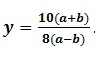 55.Јана сака да најде решение на равенка според формулата . Како Јана треба да ја запише формулата во C++?Одговор      56.Филип напишал програма за печатење на броевите од 0 до 9:#include<iostream>
using namespace std;
int main()
{
int a=0;
while (a<=9)
{
cout<<a;
}
return 0;
}
При пишувањето направил грешка. Каде згрешил Филип?Одговор    57.Определи која вредност ќе се прикаже по извршување на следните наредби. x=9; y=-3;
z=2*y;
if (x>=z)                                                            z=z+x;
else 
z=z+y;
cout<<z;Одговор        58.Што ќе се прикаже по извршување на следниот програмски сегмент?# include <iostream>using namespace std;int main(){int n,d;cout<<"Vnesi cel broj";cin>>n;d=1;cout<<d<<",";do{d=d+1;if (n%d==0)cout<<d<<",";}while (d<=n/2);                                      cout<<n;return 0;}Одговор     59.Определи која операција се извршува со следниот програмски сегмент.#include <iostream>using namespace std;int main(){float a,b;cout<<”Vnesi dva broja”<<endl;cin>>a>>b;if (a==b)cout<<” Broevite a i b se ednakvi”<<;else if (a<b)cout<<a;elsecout<<b;return 0;}                                                              Одговор  60.Тања сака да ги отпечати сите троцифрени броеви. Таа го напишала следниот програмски сегмент:x= 999;while (x>999) { cout<<x<<endl;x=x+1;} Кога ја извршила програмата таа не го добила очекуваниот резултат.  Одговори што се прикажало на екранот.Одговор     61.Одреди што ќе се прикаже на екранот по извршување на следниот програмски код:int i, zbir=0;for (i = 1; i <= 10; i++) {if (i % 2 ! = 0)zbir+= i;}cout<<zbir;                                                     Одговор         62.Кој е резултатот од извршување на следниот програмски сегмент?#include <iostream>using namespace std;int main (){ int n = 1;while (n<=10){cout << n << ", "; n=n+1;}                                                           Одговор      63.Лидија при пишување на  програма за печатење на броевите од 1 до 10 направила грешка. Каде згрешила Лидија?
#include <iostream>using namespace std;int main(){   int x;   for (x=1; x<=10; x){    cout<<x; }    return 0;}                                                                           Одговор     64.Одреди што ќе се прикаже на екранот по извршување на следниот програмски код:#include <iostream>using namespace std;int main(){int i, zbir=0;for (i = 1; i <= 150; i++){if (i % 2 == 0)zbir=zbir+i;}cout << zbir;return 0;}                                                                   Одговор    65.Одговори што ќе се прикаже со извршување на следниот програмски код.int x =555;while (x <=555){                                                     x = x +100;}cout<< x;       Одговор                                    66.Што ќе се пресмета по извршување на следниот програмски сегмент? #include <iostream>using namespace std;int main(){int s,br,m;cout<<"Vnesi cel broj ";cin>>s;m=0;while (s>0){br=s%10;m=m+br;                                                                s=s/10;}cout<<m;return 0;}Одговор       67.Одговори што ќе се прикаже на екранот по извршување на следниот програмски сегмент.#include <iostream>using namespace std;int main(){int x;for (x=10; x<=99; x++)if ((x/10 + x%10)==10)cout<<x;return 0;}                                                  Одговор    68.Одговори кој ќе биде резултатот по извршување на следниот програмски сегмент.#include <iostream>using namespace std;int main(){int i,x=0,y=9,z=6;for (i=1; i<y+z; i++)if (y%i == 0 && z%i ==0)x=x+i;cout<<x;return 0;                                                           }Одговор      69.Каква пресметка извршува следниот програмски сегмент?#include <iostream>using namespace std;int main(){ int n,a,b; cin>>n; a=n%10; b=n/10; cout<<a-b<<endl; return 0;                                                   }Одговор    70.Одговори што ќе пресметува следниот програмски сегмент.#include <iostream>using namespace std;int main(){float m;int i, x;cin>>x;m=1;for (i=1; i<=x; i++)m=m*x;cout<<m<<endl;return 0;}                                                   Одговор 71,Што ќе се прикаже на екранот по извршување на следниот програмски сегмент доколку се зададени следните вредности на променливите x= 20, y = 30 и z = 40?int x, y, z;
cin>>x>>y>>z;
if (x < y && x < z)
 cout<<"Јана";
   else if (y <= z)
 cout<<"Ана";
   else
 cout<<"Дарко";return 0;                                                 Одговор           72.Одговори што ќе се отпечати со следниот програмски сегмент од програмскиот код напишан со програмскиот јазик С++. cout<<5+5<<endl;                                cout<<”5/5”<<endl;                                               
cout<<(5+5)/2<<endl;                                            
cout<<(5+5)%2<<endl;                                          
cout<<”4+5+6”<<endl;        Одговор                                   73.Одговори што ќе се отпечати со следниот програмски сегмент од програмскиот код напишан со програмскиот јазик С++..int main()        { int a,b,s;
s=0;
a=2;
b=4;
do
{
   s=s+b; 
   a++; 
   b++;
} while(a<=5);
cout<<s<<endl;    return 0;    }                                Одговор       74.Лина сака да провери дали бројот 9 е непарен број. Таа во нејзината програма ги напишала  следниве наредби x=9%2!=0; cout<<x;. Како Лина треба да ја декларира променливата x?Одговор               75.Што ќе се прикаже на екранот по извршување на следниот програмски сегмент доколку се зададени следните вредности на променливите  x= 20, y = 30 и z = 20?int x, y, z;
cin>>x>>y>>z;
if (x < y && x < z)
 cout<<"Јана";
   else if (y <= z)                              
 cout<<"Ана";
   else
 cout<<"Дарко";return 0;        Одговор                                         76.Определи која вредност ќе ја има променливата x по извршување на следниот дел од програма: x = 30;
y = - 6;
x= x - y;                                              y= x - y;
x= x + y;Одговор       77.Со каков тип променлива треба да се декларира x, ако сакаме да му доделиме вредност 2(два).    Одговор      78.Одговори што ќе се отпечати со следниот програмски сегмент од програмскиот код напишан со програмскиот јазик С++.int a,b,s;
s=0;
a=3;
while(a<=5)
{
   s=s+a;
   a++;
}
cout<<s<<endl;                         Одговор       79. Што од наведеното неможе да се користи како име на променлива и објасни зошто ?а)  Br_1Bб)   ученикв)   _flora1Одговор